STUDENT SERVICES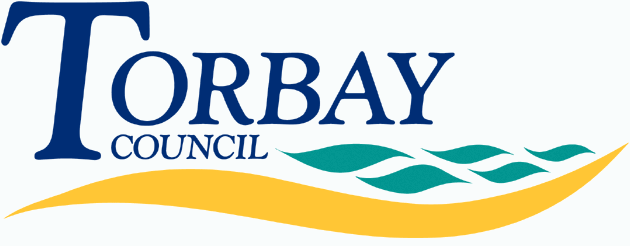 Children starting in reception at primary school in September 2020 (on time applications)Below are the admissions criteria (in descending order of priority) together with the number of places offered under each criterion:Last place offeredCockington Primary SchoolAdmission number: 90Total number of preferences for places121First preferences considered51First preferences offered (percentage offered)51 (100%)Second preferences considered41Second preferences offered (percentage offered)5 (12.2%)Third preferences considered 29Third preferences offered (percentage offered)2 (6.9%)CriterionNumber of places offeredChildren who have an Education, Health and Care Plan where the school is named on the plan.0A ‘looked after child’ or a child who was previously looked after but immediately after being looked after became subject to an adoption, child arrangements or special guardianship order.  1Children with a sibling attending the school at the time of application.  28Children of staff members where a) the member of staff has been employed at the school for two or more years at the time at which the application for admission to the school is made, and/or b) the member of staff is recruited to fill a vacant post for which there is a demonstrable skill shortage.0All other children for whom an application for the school has been received.29Children allocated to the school closest to the home address with a place available, where the preferred school(s) could not be allocated.5TOTAL63CriterionDistance from school (if used as tie-break)Children allocated to the school closest to the home address with a place available, where the preferred school(s) could not be allocated.n/aNumber of places still available on National Offer Day27